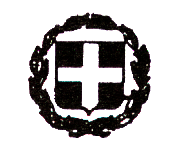 ΕΛΛΗΝΙΚΗ ΔΗΜΟΚΡΑΤΙΑ ΝΟΜΟΣ ΜΑΓΝΗΣΙΑΣ ΔΗΜΟΣ ΝΟΤΙΟΥ ΠΗΛΙΟΥΑργαλαστή 4 Νοεμβρίου  2022 Αριθ. Πρωτ.: 19452ΠΡΟΣΑποδέκτες(όπως ο πίνακας αποδεκτών)ΚΟΙΝ:Πρακτικογράφο Ο.Ε.ΘΕΜΑ: «Πρόσκληση σύγκλησης της Οικονομικής Επιτροπής για ΔΙΑ ΠΕΡΙΦΟΡΑΣ συνεδρίαση και λήψη αποφάσεων (άρθρο 75 του Ν.3852/2010 -ΦΕΚ 87Α'/7-6-2010, όπως αυτό αντικαταστάθηκε από το άρθρο 77 του Ν.4555/2018 - ΦΕΚ 133Α΄/19-7-2018, η με αριθ. 374/2022 Εγκύκλιος: Α.Π.: 39135/30-5-2022, με θέμα: «Λειτουργία Οικονομικής Επιτροπής και Επιτροπής Ποιότητας Ζωής», το άρθρο 48 του Ν.4940/22 – ΦΕΚ 112Α'/14-6-2022, με το οποίο καταργείται η παρ. 1 του άρθρου 10 της από 11.3.2020 Πράξης Νομοθετικού Περιεχομένου (Α΄ 55), η οποία κυρώθηκε με το άρθρο 2 του ν. 4682/2020 (Α΄ 76), όπως αντικαταστάθηκε με το άρθρο 67 του ν. 4830/2021 (Α΄ 169), περί του τρόπου λήψης αποφάσεων των συλλογικών οργάνων των Οργανισμών Τοπικής Αυτοδιοίκησης και των διοικητικών συμβουλίων των εποπτευόμενων νομικών προσώπων τους, το άρθρο 78 («Λήψη αποφάσεων συλλογικών οργάνων Ο.Τ.Α. α' και β' βαθμού και διοικητικών συμβουλίων εποπτευόμενων νομικών τους προσώπων κατά το διάστημα ισχύος των μέτρων αποφυγής της διάδοσης του κορωνοϊού COVID-19») του Ν. 4954/2022 – ΦΕΚ 136 Α'/9-7-2022)».Καλείστε σε ΔΙΑ ΠΕΡΙΦΟΡΑΣ συνεδρίαση την 9η του μηνός Νοεμβρίου 2022, ημέρα Τετάρτη και ώρα 11:00 – 12:00, για τη λήψη αποφάσεων στα θέματα της ημερήσιας διάταξης.            Για κάθε θέμα, θα σας αποσταλεί ηλεκτρονικά, από τη γραμματεία της Οικονομικής Επιτροπής, σχετική εισήγηση και παρακαλείσθε μέχρι και την Τετάρτη 9/11/2022 και ώρα: 11:00 – 12:00, να ενημερώσετε, ηλεκτρονικά (e-mail) ή δια τηλεφώνου, τη γραμματεία της Οικονομικής Επιτροπής για τη θέση σας επί του κάθε θέματος, ψηφίζοντας π.χ. ΥΠΕΡ, ΚΑΤΑ, ΛΕΥΚΟ ή ό,τι άλλο.Η μη απάντησή σας, μέχρι την παραπάνω ορισθείσα ώρα, λογίζεται ως απουσία.Ο ΠΡΟΕΔΡΟΣ ΤΗΣ ΟΙΚΟΝΟΜΙΚΗΣ ΕΠΙΤΡΟΠΗΣΜΙΤΖΙΚΟΣ ΜΙΧΑΗΛΠΙΝΑΚΑΣ ΘΕΜΑΤΩΝ ΗΜΕΡΗΣΙΑΣ ΔΙΑΤΑΞΗΣ ΤΗΣ ΟΙΚΟΝΟΜΙΚΗΣ ΕΠΙΤΡΟΠΗΣ ΤΟΥ ΔΗΜΟΥ ΝΟΤΙΟΥ ΠΗΛΙΟΥ, ΠΟΥ ΘΑ ΠΡΑΓΜΑΤΟΠΟΙΗΘΕΙ ΣΤΙΣ 9/11/2022 (άρθρο 75 του Ν.3852/2010-ΦΕΚ 87Α'/7-6-2010, όπως αυτό αντικαταστάθηκε από το άρθρο 77 του Ν.4555/2018-ΦΕΚ 133Α΄ /19-7-2018, η με αριθ. 374/2022 Εγκύκλιος: Α.Π.: 39135/30-5-2022, με θέμα: «Λειτουργία Οικονομικής Επιτροπής και Επιτροπής Ποιότητας Ζωής», το άρθρο 48 του Ν.4940/22 – ΦΕΚ 112Α'/14-6-2022, με το οποίο καταργείται η παρ. 1 του άρθρου 10 της από 11.3.2020 Πράξης Νομοθετικού Περιεχομένου (Α΄ 55), η οποία κυρώθηκε με το άρθρο 2 του ν. 4682/2020 (Α΄ 76), όπως αντικαταστάθηκε με το άρθρο 67 του ν. 4830/2021 (Α΄ 169), περί του τρόπου λήψης αποφάσεων των συλλογικών οργάνων των Οργανισμών Τοπικής Αυτοδιοίκησης και των διοικητικών συμβουλίων των εποπτευόμενων νομικών προσώπων τους, το άρθρο 78 («Λήψη αποφάσεων συλλογικών οργάνων Ο.Τ.Α. α' και β' βαθμού και διοικητικών συμβουλίων εποπτευόμενων νομικών τους προσώπων κατά το διάστημα ισχύος των μέτρων αποφυγής της διάδοσης του κορωνοϊού COVID-19») του Ν. 4954/2022 – ΦΕΚ 136 Α'/9-7-2022) ΚΑΙ ΕΠΙΣΥΝΑΠΤΕΤΑΙ ΣΤΗ ΜΕ ΑΡΙΘΜ. ΠΡΩΤ.: 19452/4-11-2022 ΣΧΕΤΙΚΗ ΠΡΟΣΚΛΗΣΗ.ΘΕΜΑΤΑ:Εξειδίκευση της πίστωσης και έγκριση μετακίνησης και αποζημίωσης δαπανών μετακίνησης του αντιδημάρχου κ Φιλίππου Ιωάννη στην   Τουριστική Έκθεση της Θεσσαλονίκης «PHILOXENIA 2022», στο διάστημα  18-20 Νοεμβρίου 2022.Διορισμός Δικηγόρου, ώστε να παρασταθεί, να καταθέσει υπόμνημα προτάσεων και φάκελο σχετικών και να εκπροσωπήσει τον Δήμο Νοτίου Πηλίου στο Μονομελές Εφετείο Λάρισας, υποστηρίζοντας την Έφεση που έχει καταθέσει ο Δήμος Νοτίου Πηλίου, εναντίον της υπ’ αριθμ. 11/2021 Απόφασης του Μονομελούς Πρωτοδικείου Βόλου. Ακύρωση της υπ’ αριθμ 475/2022 Απόφασης της Οικονομικής Επιτροπής του Δήμου Νοτίου Πηλίου. 	Διορισμός Δικηγόρου, ώστε να γνωμοδοτήσει, αναφορικά με την από 18.10.2022 και με αριθμό πρωτοκόλλου 18463 αίτηση του Σ.Α., με την οποία ζητούνται έγγραφα της πρώην κοινότητας Μηλεών. Επαναχρέωση λογαριασμών κατανάλωσης ύδρευσης Β’ Εξαμήνου 2021 Δ.Ε. Αργαλαστής, κατόπιν ενστάσεων.Έγκριση  της υπ’ αρίθμ. 210/2022 Απόφασης Δημάρχου.Εισηγητική έκθεση της οικονομικής υπηρεσίας για την 21η αναμόρφωση οικονομικού έτους 2022.Αποδοχή και κατανομή της υπ’ αριθμ. 72088/31-10-2022 επιχορήγησης  του Υπουργείου Εσωτερικών.Υποβολή Πρακτικού Ηλεκτρονικής Αποσφράγισης & Αξιολόγησης Προσφορών ηλεκτρονικού ανοικτού διαγωνισμού του Ν.4412/2016 με κριτήριο ανάθεσης την πλέον συμφέρουσα από οικονομική άποψη προσφορά με βάση την τιμή για το έργο: «ΑΝΑΠΛΑΣΗ ΚΕΝΤΡΙΚΗΣ ΠΛΑΤΕΙΑΣ ΑΡΓΑΛΑΣΤΗΣ & ΠΑΡΑΚΕΙΜΕΝΩΝ ΟΔΩΝ ΔΗΜΟΥ ΝΟΤΙΟΥ ΠΗΛΙΟΥ».Διορισμός δικηγόρου, ώστε να παρασταθεί, να καταθέσει προτάσεις και φάκελο σχετικών, ενώπιον του Μονομελούς Εφετείου Λάρισας, υποστηρίζοντας την από 09.07.2020 και με αριθμό κατάθεσης 157/2020 Έφεση του Δήμου Νοτίου Πηλίου κατά της με αριθμ. 305/2019 απόφασης του Μονομελούς Πρωτοδικείου Βόλου. Έγκριση μελέτης και όρων του διαγωνισμού  με τίτλο  "Προμήθεια αγωγών ύδρευσης και οικοδομικών υλικών στο πλαίσιο υλοποίησης της Α' φάσης του χερσαίου τμήματος του υποθαλάσσιου αγωγού (σύνδεση κεντρικής δεξαμενής- μέχρι Αλογόπορο)".Υποβολή αίτησης χρηματοδότησης της Πράξης με τίτλο «Εκτέλεση Εργασιών από τον Δήμο Νοτίου Πηλίου για την αντιμετώπιση του Φαινομένου της λειψυδρίας» προϋπολογισμού 250.000,00€ (συμπ/νου Φ.Π.Α. 24%) στο Τ.Π.Α ΥΠΟΥΡΓΕΊΟΥ ΕΣΩΤΕΡΙΚΌΝ στον άξονα Προτεραιότητας: 2.6  "Παροχή πόσιμου νερού και διαχείριση υδάτων".ΟΙΚΟΝΟΜΙΚΗ ΕΠΙΤΡΟΠΗ ΔΗΜΟΥ ΝΟΤΙΟΥ ΠΗΛΙΟΥΜιχαήλ Μιτζικός (Πρόεδρος)Δημήτριος Παρρησιάδης (Αντιπρόεδρος)Νικόλαος Μαμμάς (Μέλος)Διανέλλος Απόστολος (Μέλος)Διανέλλος Ιωάννης  (Μέλος)Γαρυφάλλου Ιφιγένεια – Γεωργία (Μέλος)Παπαδημητρίου Μιλτιάδης (Μέλος)ΑΝΑΠΛΗΡΩΜΑΤΙΚΑ ΜΕΛΗΜανέτας Βασίλειος Συρίη Μαρίνα                                   Ευαγγελάκης Ιωάννης Κουκουμβρής Δημήτριος Κοινοποίηση: Α΄ ελάσσων μειοψηφία: Γραμμένος Κων/νοςΒ΄ ελάσσων μειοψηφία: Κωνσταντινάκης Ιωάννης ΠΡΟΕΔΡΟΙ ΚΟΙΝΟΤΗΤΩΝΠΡΟΕΔΡΟΙ ΣΥΜΒΟΥΛΙΩΝ ΚΟΙΝΟΤΗΤΩΝ Εσωτερική διανομή:- Διεύθυνση Διοικητικών & Οικονομικών Υπηρεσιών/Τμήμα Οικονομικών Υπηρεσιών- Τμήμα Τεχνικής Υπηρεσίας